Bulletin d’Inscriptionau cours d’immersion en langue française 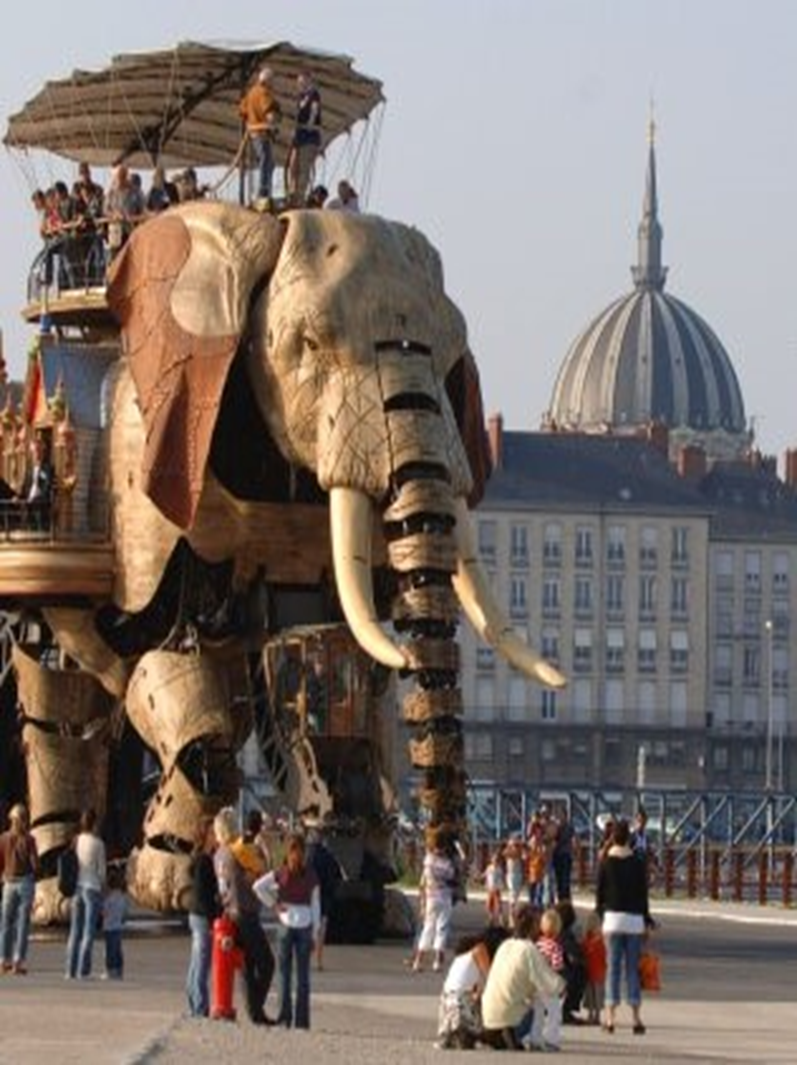 (Un bulletin par personne)Nom / Last name ………………………………....... Prénom / First Name……...……............................ Adresse /Address……………….…………………….…………………………………………...……….….......... Téléphone/ Phone number………...…………….........E-mail : …………………………………………………….S’engage à participer aux cours d’immersion en langue française / Make a commitment to participate in immersion courses in French languageOui/Yes	Non/No Verse un acompte de 50 euros Pay deposit of 50 euros Non refundableDate et Signature :À retourner impérativement avant le 30 Avril 2018À l’adresse mail : asso.nsj@gmail.com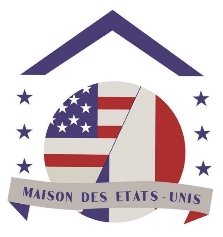 Pour l’acompte de 50 euros, les virements sont à effectuer via notre compte PayPal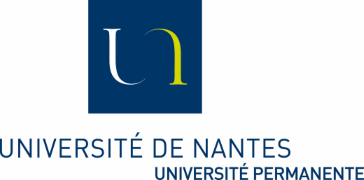 L'acompte est non remboursable selon la loi de la consommation article L 214-1 et L121-17Cours d’immersion en Langue FrançaiseL’Université Permanente de Nanteset la Maison des États-Unis vous proposent de découvrir Nantes et sa région.Participez à un séjour linguistique, rythmé entre cours de français le matin et visites culturelles et touristiques l’après-midi.1ère semaine, du Lundi 25 Juin au Samedi 30 Juin 20186 jours de cours - 3 heures par jour, déjeuner compris - 250 eurosLe matin : de 9h à midi : Cours de françaisDéjeuner à midiL'après-midi : découverte de Nantes et sa région selon le programme élaboré par la Maison des Etats-Unis de Nantes.Les cours seront donnés en français, selon votre niveau et sans limite d'âge. Vous serez gracieusement hébergés et nourris par des familles membres de l'association : il n'y a pas de meilleur moyen pour apprendre une langue et découvrir une culture que par le biais de l'immersion !2ème semaine, vous pourrez si vous le souhaitez, prolonger votre séjour en famille pour une immersion optimale. Quoi de mieux pour améliorer votre vocabulaire et votre compréhension de la langue que de prolonger le séjour ! Nantes est une ville très appréciée pour sa vie culturelle et sociale : profitez-en pour découvrir le Voyage à Nantes, les Machines de l'île, le Hangar à Bananes et son ambiance festive. Inscrivez-vous vite avant le 30 avril 2018, le nombre de places est limité !Pour cela, merci de nous retourner le bulletin d’inscription en dernière page, rempli avec un acompte de 50 euros. Toutes les transactions s’effectueront via notre compte PayPal.Immersion coursesIn French The Université Permanente in Nantes and The Maison des États-Unis invite youto explore Nantes and its areaImmerse yourself in another language and culture by participating in a language study program abroad. Live with a host family, attend French courses in the morning, and explore Nantes through cultural visits and sightseeing tours in the afternoon.This program welcomes all ages and accommodates all levels of French language proficiency. You will be placed at your proper level. 1st week, Monday, June 25 - Saturday, June 30th 2018 6 days of classes- 3 hours per day, lunch and tours included - 250 euros Morning :   9am - 12pm French course 12pm lunch Afternoon : Program of visits and tours provided by the Maison des Etat-	      	        Unis from Nantes.Free accommodation and meals will be provided by your host family (members of the association).2nd week, If you wish, you may extend your visit and stay with your French family! There is no better way to enhance your vocabulary and understanding of the language.Your stay in Nantes will provide a great environment for you to learn/practice your French while immersing yourself in Nantes' vibrant and artistic culture and social life. Our goal is to enable participants to gain a level of understanding and appreciation of the French culture and language that is not normally available when learning a new language.Sign up before April 30th 2018, the number of participants is limited!Please complete the enrollment form on the last page and submit a 50 euros deposit through PayPal.